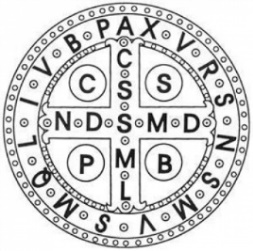 Osnovna glazbena škola        sv. Benedikta   Zadar, Madijevaca 10ZAKLJUČCI92. sjednice UV, održane 21. lipnja 2023. u 10,30 satiSudjeluju u radu: M. B., Z. B., A. B., G. C., L. Č., M. M. G., G. I., T. J. B., I. Š. T.Nenazočni: S. M. Š.i M. M. (opravdano)Dnevni red:Usvajanje zapisnika 91. sjednice UVRekapitulacija zaključaka sjednica Razrednih vijećaIzricanje pedagoških mjeraUtvrđivanje trajanja dopunskog rada i termina popravnih ispitaOrganizacija podjele svjedodžbi i upisa učenikaOrganizacija svečane podjele svjedodžbi učenicima 6. razredaOdređivanje termina audicije za upis u 1. razred i upisa u predškolsku glazbenu skupinuPoslovi prije godišnjih odmoraRaznoDnevni red je usvojen jednoglasno.ad 1) Zapisnik 91. sjednice je usvojen većinom glasova.ad 2) Razrednice izvješćuju da je broj pohvala učenika po razredima sljedeći: 1.r. – 15, 2.r. – 14., 3.r. – 7, 4.r. – 5, 5.r. – 4, 6.r. – 5 pohvala. Pohvale će, prema odlukama RV, dobiti i natjecatelji koji nemaju prosjek 5,0.ad 3) Nema pedagoških mjera u ingerenciji UV.ad 4) Za učenika 4. razreda G. P., koji nije izašao na predmetni ispit iz harmonike utvrđuje se dopunski rad u trajanju od 10 sati te novi termin polaganja ispita 29. lipnja u 17.45 sati.Za učenika F. V., koji nije izašao na predmetni ispit iz glasovira utvrđuje se dopunski rad u trajanju od 10 sati te novi termin polaganja ispita 27. lipnja u 8.30 sati.Za učenicu L. M., koja nije izašla na predmetni ispit iz glasovira utvrđuje se dopunski rad u trajanju od 10 sati te novi termin polaganja ispita 29. lipnja u 17.30 sati.Roditelji ostalih učenika koji nisu pristupili godišnjem ispitu, a ne namjeravaju nastaviti školovanje, upućeni su pismeno se izjasniti o odricanju prava na dopunski rad i drugi rok ispita.ad 5) Podjela svjedodžbi i upis učenika biti će 27. lipnja 2023., po instrumentalnim odjelima kako slijedi:puhački odjel: 17-18 satiglasovirski odjel: 18-19 satižičani odjel: 19-20 satiRazrednice će biti prisutne na svim upisima te će na dan upisa provjeriti ima li dugovanja roditelja prema školi te na vrijeme obavijestiti eventualne dužnike da podmire dugovanje i na upis donesu dokaz.ad 6) Svečana podjela svjedodžbi učenicima šestog razreda i prigodni koncert biti će 28. lipnja u 19.30 sati u školskoj dvorani. Učiteljica G. C. će nabaviti namirnice i potrepštine za čašćenje u iznosu do 60€.ad 7) Nakon provedenih audicija i upisa, brojno stanje upisanih predškolaca i učenika prvog razreda je sljedeće:predškolaca: 7 upisanih i još 1 za upis,flauta: upisane 2 učenice (popunjeno),gitara: upisano 5 učenika, ostalo 1 slobodno mjesto, postoji predbilježba, treba odrediti novi termin glasovir: upisano 8 učenika, ostalo jedno slobodno mjesto,klarinet: upisane 2 učenice, ostalo jedno slobodno mjesto,oboa: upisane 2 učenice, ostalo jedno slobodno mjesto,violina: upisana 1 učenica, nema preostalih slobodnih mjesta.Odlučeno je obavijestiti prijavljene starije učenice o mogućnosti pristupanja audiciji, samo treba prilagoditi kriterij audicije.Novi termin audicije i upisa biti će: 29. lipnja u 18 sati.Komisija za audiciju će raditi u sastavu: Z. B., I. Š. T. i M. M. G.ad 8) Ravnatelj izvješćuje o planu aktivnosti i poslova do početka godišnjeg odmora.ad 9) Svi interni propisi i odluke doneseni su u ispravnoj proceduri.Ravnatelj nije odredio tko će biti nagrađen od strane Grada i Županije.Učeni ne može u potpunosti biti oslobođen godišnjeg ispita. Omogućene su korekcije dviju ocjena.Sjednica je završila u 12.13 sati.KLASA: 007-04/23-03/2
URBROJ: 2198-01-47-01-23-3
Zadar, 21. lipnja 2023. godineZapisničar:
G. C.